Муниципальное учреждение дополнительного образования«Центр дополнительного образования«Созвездие»(МУДО «ЦДО «Созвездие»)г. ТутаевМетодическая разработка«Звуковые картины, как способ развития вокальных навыков».Иванова  Мария Ивановнапедагог дополнительного образования2023г.Введение.Умение красиво петь напрямую связано с развитием вокальных навыков таких как: кантилена, дикция, правильное певческое дыхание, звучность, гибкость, полетность, сила голоса.  На правильное формирование красивого  звука нацелены занятия по вокалу. Каждое занятие включает упражнения – распевки, при помощи которых отрабатываются вокальные умения и навыки, которые затем используются на песенном репертуаре. Чтобы этот этап занятия был наиболее увлекательным и творческим, мы предлагаем  принести игровой момент - создавать из распевок  «Звуковые картины», представляющие собой небольшой рассказ, который необходимо  озвучить с помощью распевок.  Эти звуковые картины создает  педагог, а дети озвучивают с помощью распевок с которыми знакомились на пред идущих занятиях.   В приложении №1 даются ноты вокальных упражнений и рекомендации к ним. Мы подобрали вокальные упражнения, которые мелодически красивы и интересны для любого детского возраста, а также наиболее быстро развивающие вокальные умения и навыки. Данная педагогическая разработка очень успешно себя показала, дети с увлечением поют распевки и с интересом ждут продолжения рассказа, который озвучивают, как звукорежиссеры. Постепенно дети вовлекаются в творческий процесс и  могут  сами дополнять рассказы. Педагог наталкивает их на это соответствующими вопросами. Например: придумывать вариации распевок, имена героям, рассказывать какого цвета одежда у героев, какой у них характер, какие деревья растут.  Данная работа будет актуальна для педагогов, занимающимся с детьми сольным, ансамблевым и хоровым  пением. Путешествие Ежика.           Ежик бежал по лесу и фыркал (озвучивают) и нашел ниточку она была длинная- длинная ( тянут звук ИИИИИ), он взял ее с собой и по пути забежал в магазин и купил новый шарик (дети надувают воображаемый шарик).  Надул и не сдувал его  и весело побежал и начал петь песенку «Пой за мной»  (Поют распевку «Пой за мной»), а шарик летел позади него и то же пел, он шел и вдруг рядом пролетала стая комаров  (ЗЗЗЗЗЗ) они были очень приставучими и хотели укусить ежика.  И наш ежик побежал от них  очень быстро. И шарик зацепился за веточку и сдулся (сссс)Бежал- бежал, а навстречу ему белочка с корзиной фруктов. Она  добрыми глазами смотрела на запыхавшегося ежика (дышать  как запыхавшийся ежик, снимая внутренне напряжение с голосовых связок)  и улыбнулась.  Они поздоровались друг с другом сели на пенек и добрая белочка угостила ежика вкусными сладкими яблочками, которые были у нее в корзинке. (АМ –Ам- Ам поют по трезвучию вниз). Ежик поблагодарил ее и решил спеть для нее веселую песенку про нотки( поют «Гамма»). Они распрощались и он побежал дальше и забрел в самую чащу леса. Вокруг не было ни кого только деревья, а на земле лежали камни. Была полная тишина и вдруг он услышал как  маленький гномик выбежал из под камня и начал звать своих друзей «распевка Хавей». Ежик понял, что он заблудился и заплакал. Тогда к нему подошел гномик и дал ему волшебный музыкальный клубок, который доведет его до дома (упражнение на развитие силы голоса «Музыкальный клубок» на слог ай- яй- яй начинаем с предельно тихого до предельно громкого звука) . Ежик поблагодарил гномика и весело отправился домой за волшебным клубочком, который ему указывал дорогу.День Рождения у мышки.        Сегодня мы с вами отправимся в весенний лес, так как пока дорога еще не просохла, то мы поедем на большой машине (Распевка «Машинки»). Оставились. За большую корягу зацепились и проткнули колесо (Дахательное упр. «Спускающая шина») выходим, надуваем колесо (упр.  «Насос») и едем дальше (Упр. «Машинки») Остановились, выходим перед нами стоит большая  гора по ней не проехать, надо забираться пешком. забираемся на нее высоко- высоко (Упр. «горка») . А там стоит красивая большая елка, а под ней живут в норке мышки ( упр. «Мышки») . У одной из мышек сегодня День Рождения и вот все надувают красивые воздушные шарики ( Упр. «Шарик»).  Мышки решили пригласить на День Рождения гостей : Курочек (упр. Курочки»), Греку (упр. «Ехал Грека»), Гномиков (упр. «Гномики»).  Мышки испекли красивый вкусный торт (упр. «Ам-ам-ам») и они потанцевали упр. «Танцевальная гамма»).  Мы побывали на дне Рождения и отправляемся домой, выходим и видим красивую реку с горы (Упр. «Река»). Спускаемся с горки, садимся в машину и едем домой. Генеральная уборка. Однажды Винни пух сидел в своем домике и чихал от пыли (апчхи низким голосом)  к нему в гости зашел пятачок и увидел как Винни пух сидел весь в пыли. И он решил помочь сделать ему уборку для начала он решил посчитать все пыльные вещи (Считают высоким голосом, как Пятачок). Они начали протирать все вокруг от пыли  и продолжали считать(Упр. «Пыльный голос»). И когда они протерли пыль  воздух  вокруг стал чистым, а Пяточок принес красивый букет цветов и поставил его на стол. Аромат цветов распространился по всему домику( «упр. «Цветок»),  они открыли форточку и оттуда подул  тихий ветерок «Упр «Ветерок») . Винни пух достал картину, где были нарисованы кораблики и повесил ее на стену  (Упр. «Кораблики»), а рядом висела фотография со всей семьей Винни пуха (Упр. «Моя семья»). Солнышко прорывалось в окошко и на стене запрыгали солнечные зайчики (Упр. Солнечные зайчики»).  Винипух с пяточком решили украсить свой домик еще и воздушными шариками ( Упр. «Шарики») к ним в гости пришел ежик (Упр.»Ежик»)  и они вместе стали петь песенку про нотки (упр. «Гамма»).Прогулка.  Поскакали на лошадке в лес. (упр. «Лошадка»). Дует легкий ветер он усиливается (упр. «Ветерок»), он сорвал листочек и он полетел (Упр. «Падающий листок или падающая снежинка»). заходим в лес, а там у камня  сидит большая – большая змея и шипит. (ШШШ). Мы боимся этой змеи и нам на помощь приходит ежик (Упр. Ежик»). Он поймал эту змею. А мы едем дальше, скачем на лошади (лошадка). Слезаем с лошади берем волшебный клубочек, чтобы не заблудиться (Упр. «Клубочек»).  Забираемся на горку, там поляна с душистыми цветами (Упр.Цветок») А рядом стоит могучая ель у самых ее  корней сидят мышки (упр. «Мышки»). Мы спускаемся вниз (упр. «Горка») и видим красивую реку (упр. «Река»), Зовем нашего знакомого мальчика Греку (упр. Грека») он переправляет нас на другой берег  на своем небольшом самодельном кораблике («упр. Корабли»)  и мы отправляемся в гости к бабушке у нее во дворе живут курочки («упр. Курочки»). Как радостно бывает встретить после разлуки родных  и близких нам людей! (упр. «Семья»).Ярмарка.  Мы поедем с вами на ярмарку на лошадке. («Упр. «Лошадка»). Там продают много всяких фруктов (Упр. «Музыкальные фрукты»), много разных игрушек заводные комарики и пчелки (Упр. «Комарик»), мышки (упр. «Мышки»), мальчикам купим по кораблику (упр. «Кораблики»), машинки (упр. «Машинки»), девочкам купим красивые зеркальца карманные,  чтобы можно было пускать солнечных зайчиков (упр. «Солнечные зайчики») и волшебную музыкальную шкатулку, которая играет песенки (упр. «Гамма», «Пой за мной») и конечно же каждому по воздушному шарику. (упр. «Шарик»).Приложение №1 «Распевки».1.«Насос»Представьте, что Вы накачиваетет насосом шину колеса:наклонитесь глубоко, расслабьтесь, руки держат ручку насоса; выдохните (через рот);сделайте вдох на «дно колодца», не выпрямляясь;при подъеме тяните руками ручку насоса, представляя, что у Вас образуется «нейтральный» звук на поршне насоса;наклон с быстрым, легким, глубоким вдохом (в конце наклона);подъем с «нейтральным» звуком.2.«Река».Петь предельно связывая звуки. Стараемся , чтобы звук был гладким и объемным на зевке.  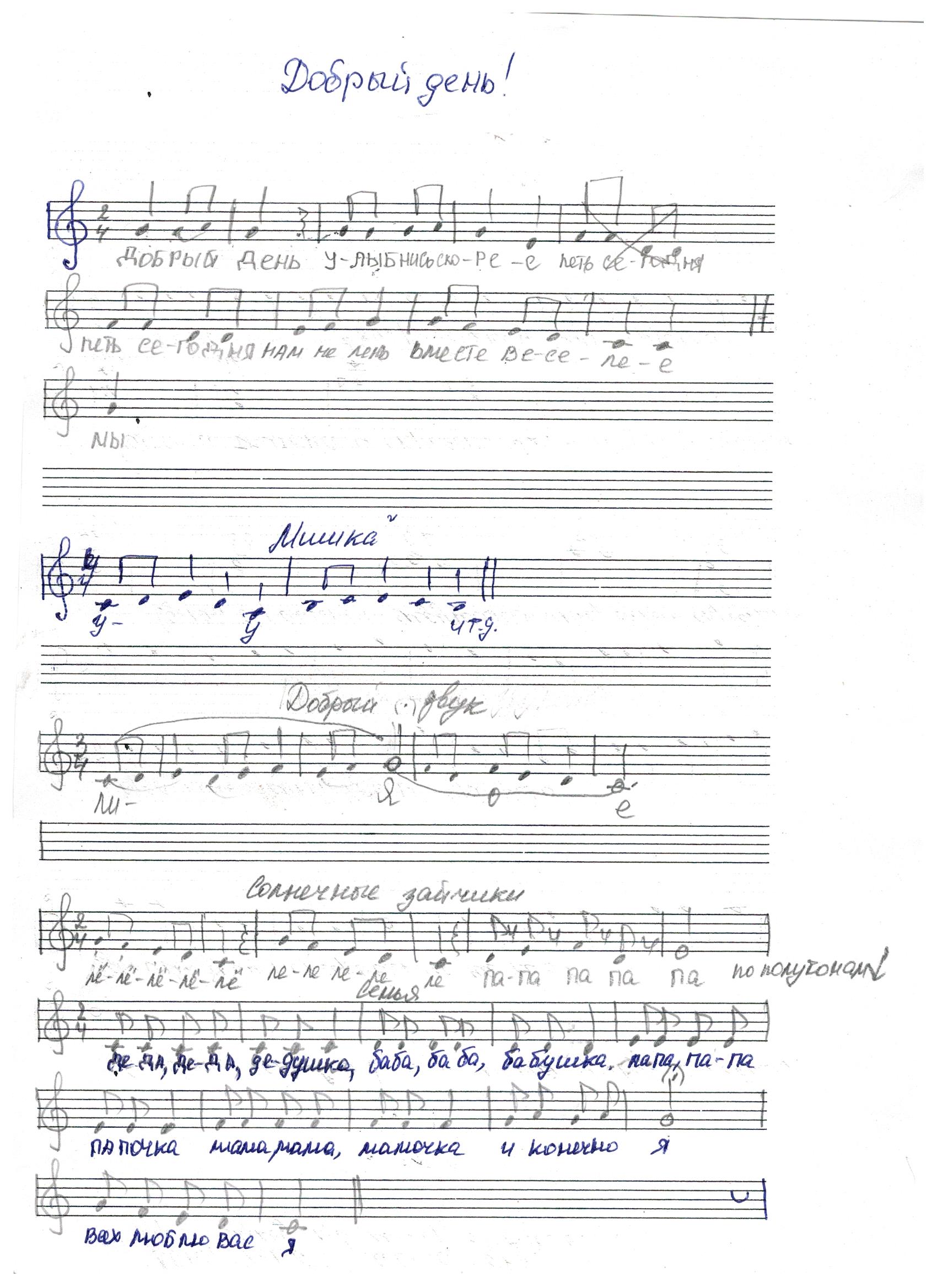 3.«Солнечные зайчики».На избавление от сиплого призвука. На тонус голосовых мыщц.Стараемся первую ноту, как бы сверху на опоре накрыть, чтобы получилось без подъезда. Острый язычок упирается в зубки. При этом исполняем отрывисто на стаккато. Изображаем скачущих зайчиков. 4.«Семья».На умение делать фразировку и тенуто.     Поем с устремлением к ласковым словам: «Дедушка, бабушка, папочка, мамочка», при этом протягиваем гласные звуки, согласные предельно коротко произносим. Стараемся петь на легато. Начинаем тиши , постепенно усиливая звук.5.Гамма.На выработку унисона и кантиленного пения.Пение гаммы верх и вниз пунктирным ритмом.6.Горка.На подвижность голоса, умение петь глиссандо.Движение вверх  и вниз по глиссандо на звук «Ааа».7.Ежик.На активизацию короткого вдоха и умения задержки дыхания.Активный короткий вдох через нос, плечи не подымаются. Животик надувается, как бочка, задержка. Выдох толкающими движениям живота на звук «Пф». На одном вдохе 3-4 выдоха.8.«Шарик».На активизацию длинного выдоха.Надуваем большой воздушный шар. (дети поднимают вверх руки и разводят в стороны).9.«Спускающая шина».На развитие долгого активного выдоха, увеличение объема легких.Стоя. Берем активный вдох, не поднимая плечи, напрягается только живот. Задержка выпускаем воздух на звук «с», активно так, как будто вы проткнули колесо и спускает шина через небольшую дырку. Губы чуть приоткрыты, чуть приоткрыт рот. Спускаем воздух на счет(педагог считает сначала до 4, потом до 8, и т.д.) Не перенапрягайтесь, старайтесь, чтобы ваше дыхание было подобно воде в шланге. Из узкого шлага напор воды больше, а воды уходит меньше, из широкого вода выходит быстро.10.«Комарик».На долгий активный звуковой выдох.Берем вдох и делаем выдох на звук «З» как можно дольше пусть летает наш комарик.11.Работающая машинка.Упражнение для активизацию мышц губ и умения петь на зевке. Поем 5 нот вверх 5 нот вниз поступенно на слог «Бр», при этом делаем внутри зевок представляя себя едущими на большой грузовой машине. Звук должен идти постоянно не угасать, не прерываясь.12.«Курочки».На выработку четкости.Стараемся звук держать близко у зубов. При этом хорошо открываем рот и четко произносим слова. Хлопаем ладошками по лбу, щекам, грудной клетке, ребрам, бедрам.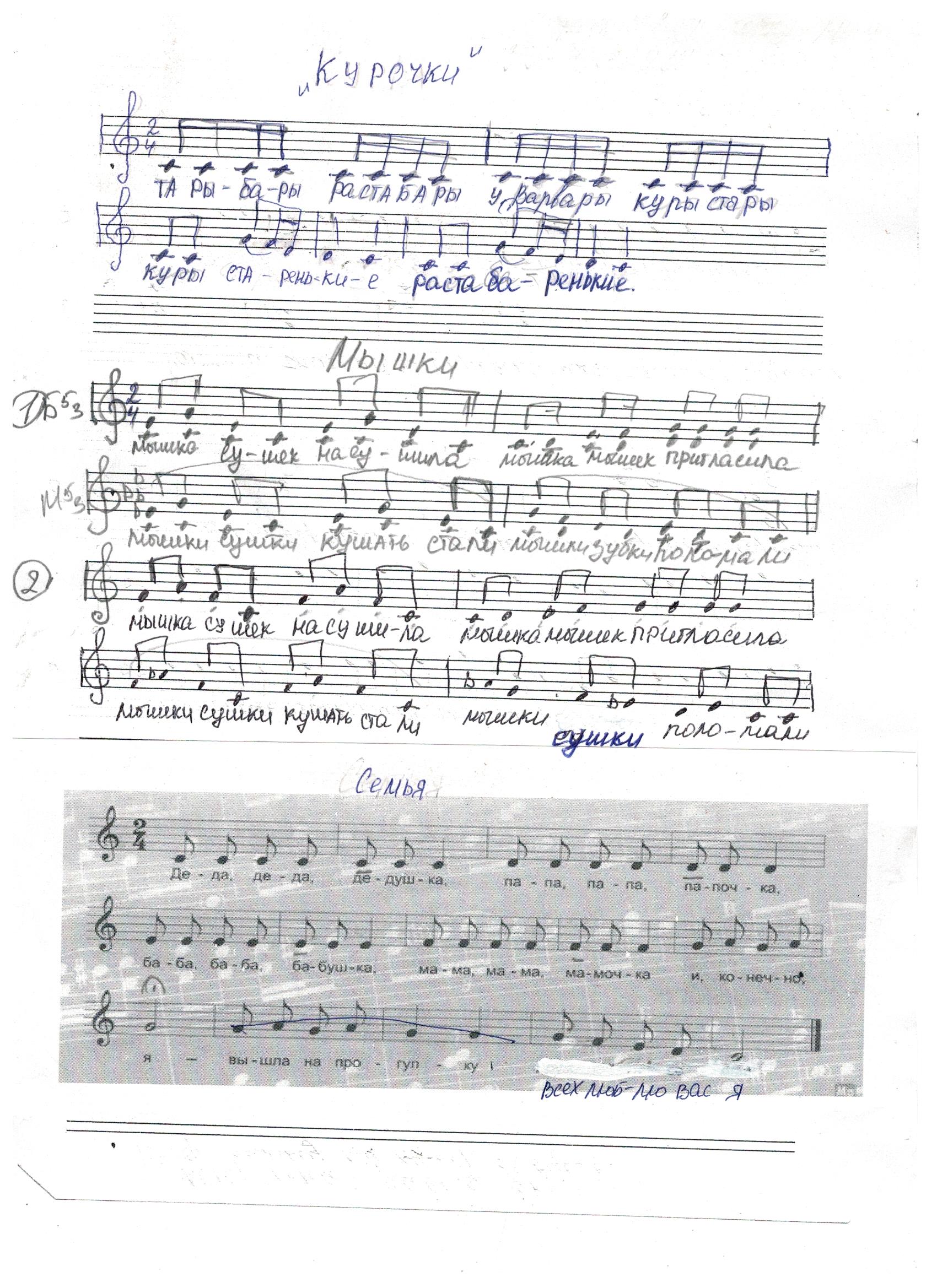 13.«Ехал Грека через реку». На четкость произнесения слов и тонус мимических мышц.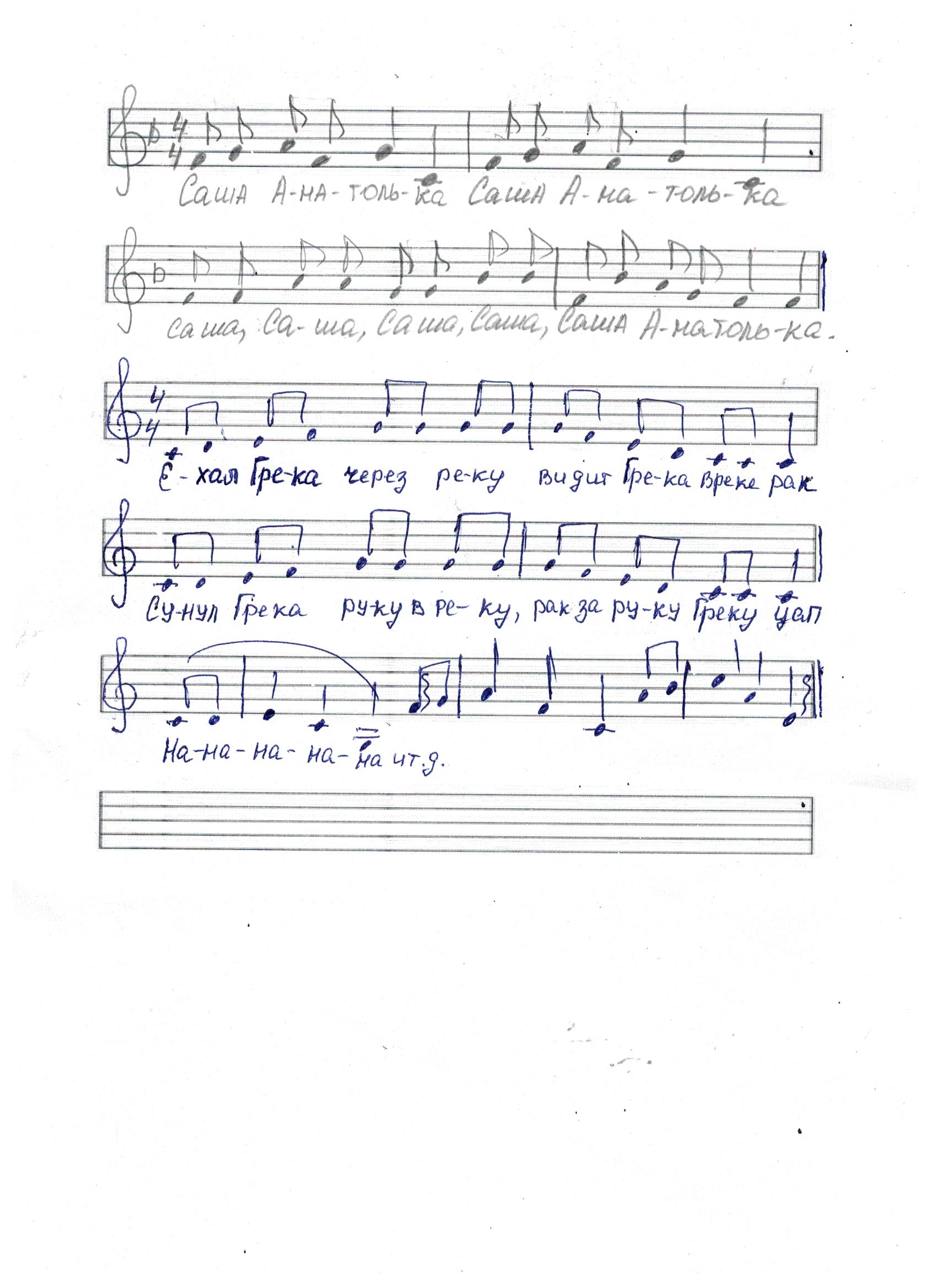 14.«Мышки».На пение в разных штрихах.Старайтесь петь экспрессивно, энергично. Каждый звук должен, что-то рассказывать. Какая-то эмоция должна быть всегда. 1 я- часть на стаккато в мажоре. 2-я часть на легато в миноре. Несколько вариантов выполнения. Когда распевка выучена можно ее исполнять с небольшими движениями: хлопками, наклонами от освобождения зажимов тела.15.«Корабли».Необходимо четко, точно произносить слова и делать развитое крещендо и диминуэндо. Слова произносятся на одной ноте. Важно обращать внимание на дыхание, чтобы слова были на опертом звуке. Распределяем дыхание, чтобы хватило до конца скороговорки. Стараемся петь в едином темпе.Корабли лавировали, лавировали, да не выловиравали». 16. «Музыкальные фрукты».На активизацию нижней челюсти.Широко открывая рот петь по трезвучию вниз «АМ-АМ-АМ», следить за тем, чтобы на каждый звук «А» широко открывался рот, так, чтобы видны были нижние зубки.17. «Гномик».Направлена на развитие силы голоса, освобождение нижней челюсти.Широко открывая рот. 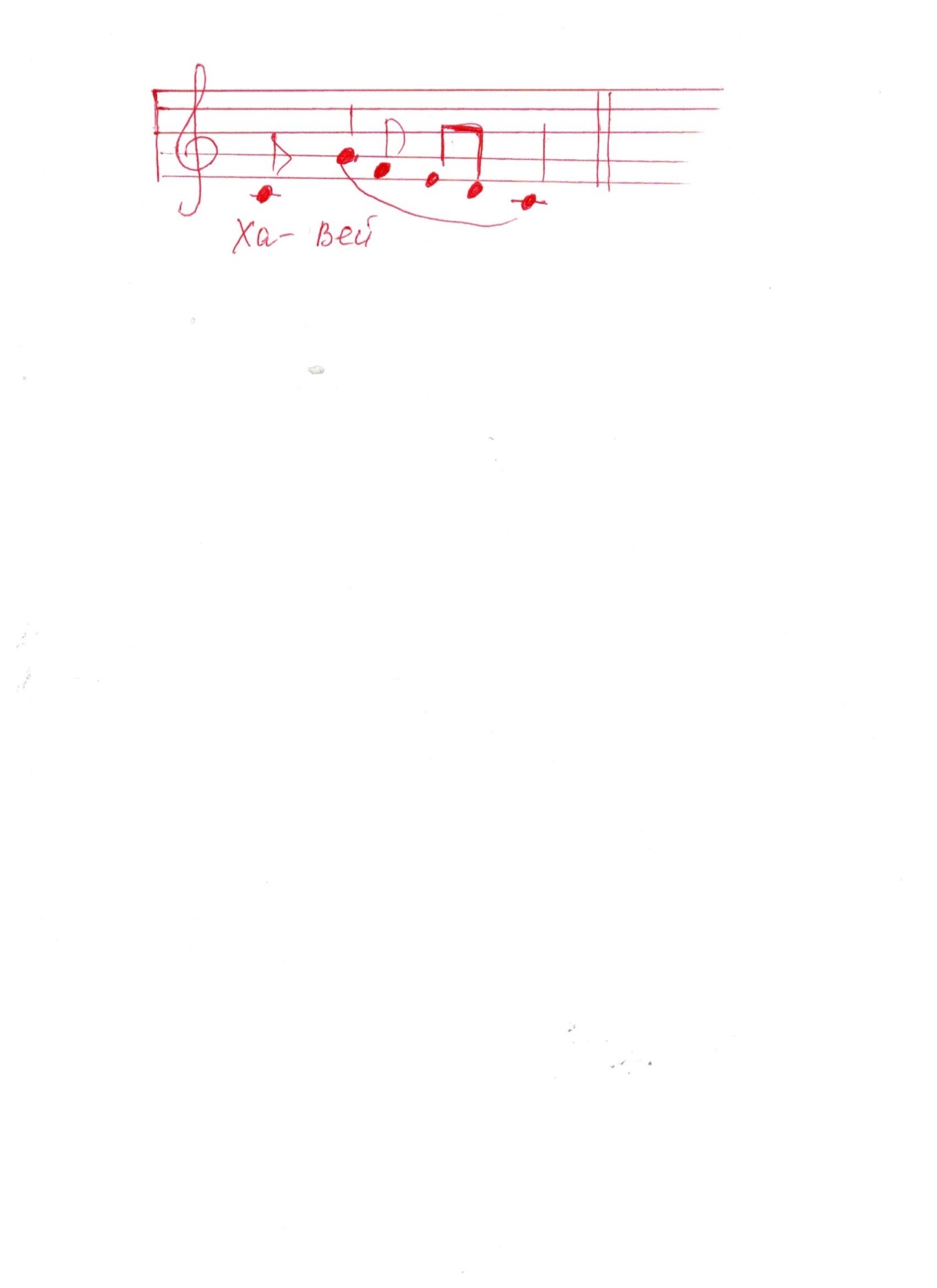 